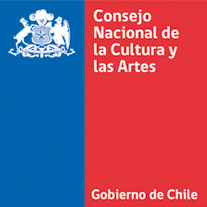 CARTA DE COMPROMISOCONCURSO DE IDEAS 
PABELLÓN DE CHILE EN LA 56ª BIENAL DE VENECIA 2015 POR MEDIO DE LA PRESENTE, CON FECHA……..……………….....DE..........................DE 2014, YO, ………………………………………………………………., RUT y/o N° PASAPORTE:……………………………, DOMICILIADO(A) EN…………………………………………………………………………..……….., CIUDAD DE ……………………………………..….., COMPROMETO MI PARTICIPACIÓN COMO ARTISTA EN EL PROYECTO CURATORIAL A CARGO DE ……. (Si es más de uno indicar solo el nombre de un representante del proyecto)……. EN EL CONCURSO DE IDEAS PARA EL PABELLÓN DE CHILE EN LA 56ª  BIENAL DE VENECIA 2015.______________________________(FIRMA ARTISTA)

En el caso de que participen más de un artista por proyecto,se deberá firmar una carta por cada artista involucrado.  Borrar los textos en rojo